AGENDA 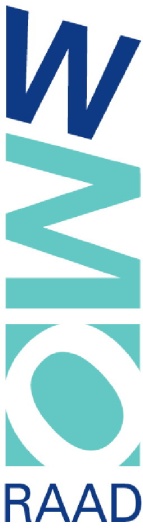 Wmo-raad HellendoornOpening en vaststellen agendaKennismaking 
Een aantal leden kent elkaar alleen digitaalVanuit de gemeente Hellendoorn 
Stand van zaken Wethouder Beintema / B. Nijhuis
Dagbesteding en begeleiding svz (najaar 2021)	16-12-2020Voorbereiding invulling Clientondersteuning (najaar 2021)	16-12-2020Verordening Wmo stand van zaken (najaar 2021)	28-04-2021Actualisering regeling burgerparticipatie Wmo-raad (najaar 2021)	23-02-2021Leerlingenvervoer / vervoersadviseur / tussenvariant (regiotaxi als algemene voorziening)Overzicht post en informatie
Concept-Notulen 7 september 2021 
Salomonsgelden
- Bemensing beoordelingscommissie
Jong Hellendoorn
- Hoe kunnen we hen erbij betrekken
Themabijeenkomsten 2022
- Welke onderwerpen moeten er aan de orde komen
Mutatie agendacommissie
- Wie wil in de agendacommissie
Informatie vanuit de aandachtsgebieden
-      Terugkoppeling jeugd (regiovisie bijeenkomst)Terugkoppeling lokaal preventie akkoordInformatie vanuit ouderenbonden, Cliëntenplatform/Netwerk en anderen
Concept-dat Wmo-raad 2022
17-1, 7-3, 16-5, 4-7, 5-9, 24-10, 5-12
Rondvraag en sluiting

